Montevideo, 22 de Octubre de 2021 Visto:  la gestión promovida por el Área de Gestión de Gobierno Electrónico; Resultando: La compra de 100000 (cien mil) comprimidos  de medicamento de uso animal para la desparasitación de canes en la Comisión Nacional Honoraria de Zoonosis (M.S.P) Considerando: que de acuerdo a lo expresado por la Dirección General de Secretaría el Laboratorio Microsules es la única empresa adjudicataria a la Licitación Abreviada Nº9:                                                                       Monto total $488000 (pesos uruguayos cuatrocientos ochenta y ocho mil ) IVA Incluido, respectivo a 100000 comprimidos de MEDICACION ANTIHELMINTICA DE AMPLIO ESPECTRO  PARA PERROS. La Dirección General de SecretaríaResuelve:Adjudicar a la firma MICROSULES la compra de 100000 comprimidos, como Compra Directa por Excepción.Descripción:Precio total: $488000 IVA INCLUIDOPrecio unitario: $4,88 IVA INCLUIDO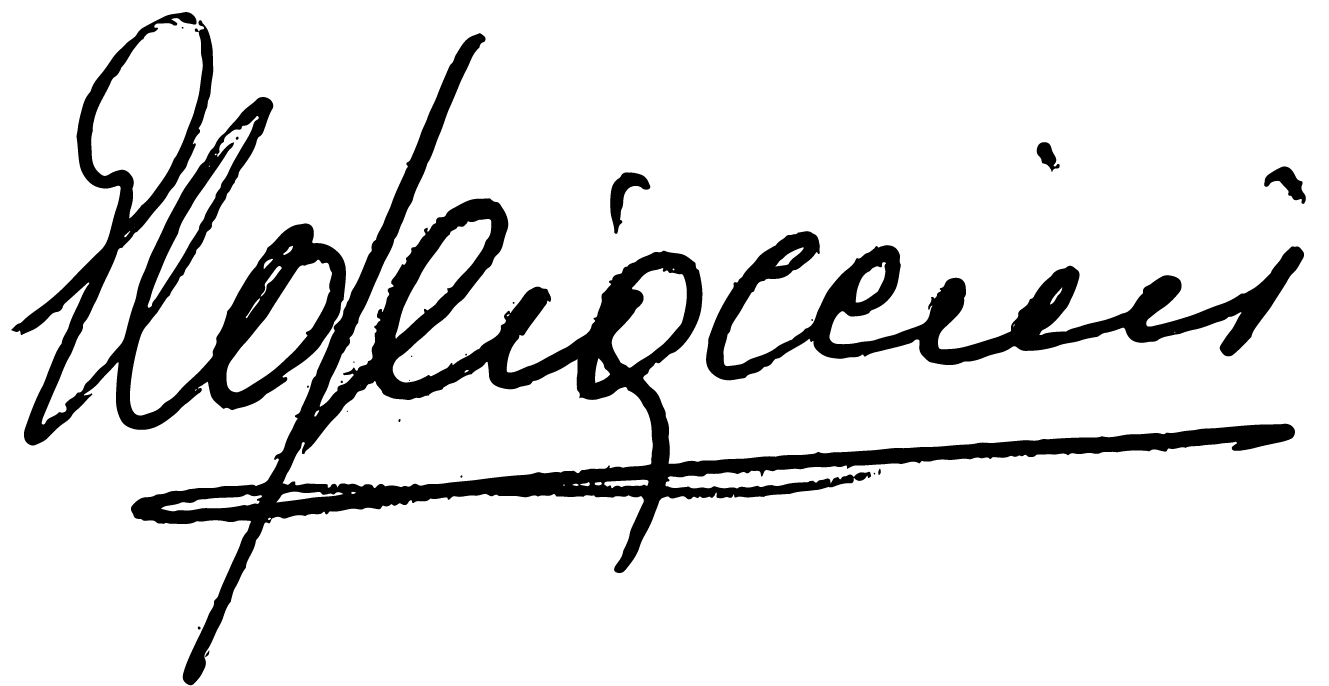                                                                                                   Dr. Gustavo Bogliaccini                                                                                              Presidente